Приложение 2Клад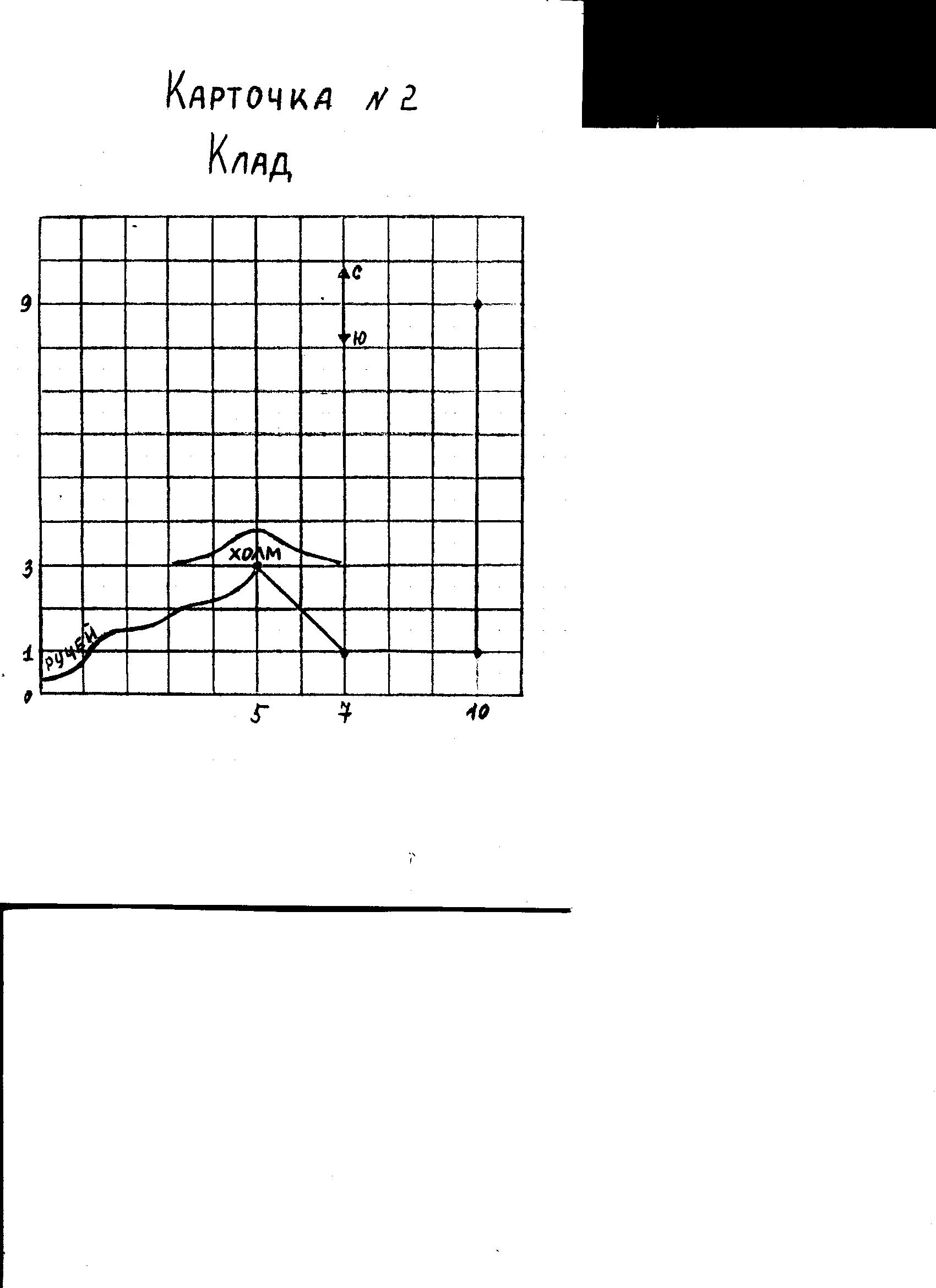 